HALAMAN PERSETUJUANJUDUL 	: Sistem Latihan Ujian Masuk SMA Negeri 1 kabanjahe secara noline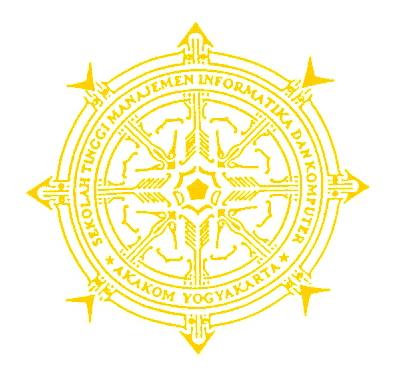 NAMA 		: Hartati Br SembiringNIM			: 073110073JURUSAN		: Manajemen InformatikaJENJANG		: Diploma IIIPada Tanggal:MengesahkanKetua JurusanIr. Sudarmanto, M.TDosen Pembimbing 1                                                       Dosen Pembimbing 2	     Ir. Sudarmanto, M.T.                                                                 Ir.Mashudi 